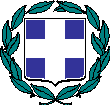 ΔΕΛΤΙΟ ΤΥΠΟΥΘέμα: Προκήρυξη διαγωνισμού για μαθητές που φοιτούν σε σχολεία της Διεύθυνσης Πρωτοβάθμιας Εκπαίδευσης Ηρακλείου στο πλαίσιο του Ευρωπαϊκού Προγράμματος MOSAIC για τους πρόσφυγες μαθητές.Η Διεύθυνση Πρωτοβάθμιας Εκπαίδευσης Ηρακλείου, στο πλαίσιο συμμετοχής της ως εταίρος στο Ευρωπαϊκό Πρόγραμμα Erasmus ΚΑ201«Mosaic: Ενίσχυση της διαπολιτισμικής ένταξης στα σχολεία» με συντονιστή το Υπουργείο Παιδείας Εργασίας της Μάλτας και εταίρους τους Οργανισμούς Prisms από την Μάλτα, και Geoclube από την Πορτογαλία προκηρύσσει προαιρετικό διαγωνισμό για τους μαθητές που φοιτούν στην Πρωτοβάθμια Εκπαίδευση Ηρακλείου και ειδικότερα σε Νηπιαγωγεία με μαθητές πρόσφυγες καθώς και σε Δημοτικά με τάξεις υποδοχής ΖΕΠ  Ι και ΙΙ, δίνοντας την ευκαιρία σε όλους τους μαθητές των παραπάνω σχολείων να εκφράσουν τις σκέψεις, τις ιδέες τους μέσα από ζωγραφιές, κείμενα, αφίσες ή ταινίες,  επιλέγοντας ένα τουλάχιστον από τα παρακάτω θέματα:1.     Ανθρώπινα δικαιώματα – διαπολιτισμικότητα - διαφορετικότητα ανάμεσα σε πολιτισμούς και χώρες2.     Η ψηφιακή μας τάξη σε εποχή covid 193.     Περπατώντας και εξερευνώντας την πόλη που ζω 
4.     Όνειρα για το μέλλον
Οι προϊστάμενοι των Νηπιαγωγείων και οι διευθυντές των σχολείων με τάξεις υποδοχής ΖΕΠ θα συλλέξουν όλα τα έργα των μαθητών, τα οποία και θα  τα προωθήσουν στην Διεύθυνση Πρωτοβάθμιας Εκπαίδευσης Ηρακλείου, στην Γραμματεία του Διευθυντή Πρωτοβάθμιας Εκπαίδευσης Ηρακλείου Εμμανουήλ Μπελαδάκη. Καταληκτική ημερομηνία υποβολής των έργων είναι  η Πέμπτη 31 Μαΐου 2021.Οι μαθητές που θα διακριθούν από την ειδική επιτροπή που θα συσταθεί, θα λάβουν βραβεία στην πολλαπλασιαστική ημερίδα του ευρωπαϊκού προγράμματος Erasmus+ Mosaic, καθώς και  όλοι οι συμμετέχοντες μαθητές ως επιβράβευση θα πάρουν αναμνηστικό δίπλωμα συμμετοχής τους στον ευρωπαϊκό διαγωνισμό. Περισσότερες οδηγίες θα δοθούν στα σχολεία της Διεύθυνσης προκειμένου να ενημερώσουν μέσα από τις ψηφιακές τάξεις τους μαθητές τους και να δράσουν υποστηρικτικά.